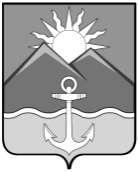 АДМИНИСТРАЦИЯХАСАНСКОГО МУНИЦИПАЛЬНОГО РАЙОНАПОСТАНОВЛЕНИЕ пгт Славянка24.11.2022 г.				                                                                        № 877-паО назначении  общественных  обсуждений по    проекту    «Внесение     изменений    в генеральный план Барабашского сельского   поселения     Хасанского   муниципального района»   	Руководствуясь статьями 5.1, 24, 28 Градостроительного кодекса Российской Федерации ст. 14 Федерального закона от 06.10.2003 № 131-ФЗ «Об общих принципах организации местного самоуправления в Российской Федерации», Уставом Хасанского муниципального района, Положением о публичных слушаниях и общественных обсуждениях в Хасанском муниципальном округе Приморского края, утверждённым решением Думы Хасанского муниципального округа от 29.09.2022 № 6, администрация Хасанского муниципального района  ПОСТАНОВЛЯЕТ:1. Назначить общественные обсуждения по проекту «Внесение изменений в генеральный план Барабашского сельского поселения Хасанского муниципального района   Приморского края»   (далее – проект)   с  25 ноября 2022 г.  по    24 декабря 2022 г.2. Опубликовать оповещение о начале общественных обсуждений в Бюллетене муниципальных правовых актов Хасанского муниципального района, на официальном сайте администрации Хасанского муниципального района в информационно-телекоммуникационной сети «Интернет»: http://prim-hasan.ru, в районной газете «Хасанские вести» (Приложение).3. Организацию и проведение общественных обсуждений по проекту поручить комиссии по подготовке проекта правил землепользования и застройки на территории Хасанского муниципального района (далее – комиссия).4. Комиссии:4.1 Организовать размещение материалов проекта на официальном сайте администрации Хасанского муниципального района в сети интернет: http://prim-hasan.ru и открытие экспозиции материалов проекта. 4.2 Организовать учёт предложений и замечаний общественных обсуждений для включения их в протокол и заключение о результатах общественных обсуждений по проекту с 25 ноября 2022 г. по 24 декабря 2022 г.4.3 Подготовить протокол и заключение по результатам общественных обсуждений по проекту в течение 10 календарных дней со дня их проведения, опубликовать заключение о результатах общественных обсуждений по проекту Бюллетене муниципальных правовых актов Хасанского муниципального района и разместить на официальном сайте администрации Хасанского муниципального района в информационно-телекоммуникационной сети «Интернет»: http://prim-hasan.ru.5. Прием замечаний и предложений по проекту от участников общественных обсуждений и иных заинтересованных лиц осуществляется путем:- представления нарочно замечаний и предложений по проекту от участников общественных обсуждений и иных заинтересованных лиц по адресу: ул. Молодёжная, 1, пгт Славянка, Хасанского района, Приморского края, каб. 321 (администрация Хасанского муниципального района);- направления замечаний и предложений по проекту от участников общественных обсуждений и иных заинтересованных лиц посредством почтовой связи по адресу: ул. Молодёжная, 1, пгт Славянка, Хасанского района, Приморского края, 692701;- направления замечаний и предложений по проекту от участников общественных обсуждений и иных заинтересованных лиц посредством электронной почты по адресу: abzhalimov@prim-hasan.ru;- посредством записи в книге (журнале) учета посетителей экспозиции проекта.6. Все замечания и предложения по проекту подлежат рассмотрению при условии представления участниками общественных обсуждений сведений о себе, с приложением документов, подтверждающих такие сведения (в целях идентификации):1) для физических лиц: фамилия, имя, отчество (при наличии), дата рождения, адрес места жительства (регистрации);4) для юридических лиц: наименование, основной государственный регистрационный номер, место нахождения и адрес.Участники общественных обсуждений, являющиеся правообладателями соответствующих земельных участков и (или) расположенных на них объектов капитального строительства и (или) помещений, являющихся частью указанных объектов капитального строительства, также представляют сведения соответственно о таких земельных участках, объектах капитального строительства, помещениях, являющихся частью указанных объектов капитального строительства, из Единого государственного реестра недвижимости и иные документы, устанавливающие или удостоверяющие их права на такие земельные участки, объекты капитального строительства, помещения, являющиеся частью указанных объектов капитального строительства.7.  Опубликовать настоящее постановление в Бюллетене муниципальных правовых актов Хасанского муниципального района и разместить на официальном сайте администрации Хасанского муниципального района в информационно-телекоммуникационной сети «Интернет»: http://prim-hasan.ru,8. Контроль за исполнением настоящего постановления возложить на заместителя главы администрации Хасанского муниципального района               Р.Х. Абжалимова.Глава Хасанского муниципального района                                                                             И.В. СтепановПриложение                                                                                               к постановлению администрации            Хасанского муниципального района            от 24.11.2022 г.  № 877-паОповещение о начале общественных обсуждений по проекту «Внесение изменений в генеральный план Барабашского сельского поселения Хасанского муниципального района Приморского края»	На общественные обсуждения представляются проект «Внесение изменений в генеральный план Барабашского сельского поселения Хасанского муниципального района Приморского края».	Срок проведения общественных обсуждений:  с 18 ноября 2022 г. по 17 декабря 2022 г. 	Материалы проекта размещены на официальном сайте администрации Хасанского муниципального района в сети интернет: http://prim-hasan.ru в разделе «Градостроительство», «Документы территориального планирования».	Экспозиция проекта представлена в:	-  с. Барабаш в  здании   администрации  Барабашского сельского поселения по адресу: с. Барабаш Хасанского района Приморского края, ул. Восточная Слобода,        дом  № 1,  в  рабочие  дни  с 09-00 до 17-00, перерыв на обед с 13-00 до 14-00 и на официальном сайте  администрации Хасанского муниципального района в сети интернет: http://prim-hasan.ru в разделе «Градостроительство», «Документы территориального планирования»;	- с. Занадворовка, по адресу: с. Занадворовка, ул. Советская, 10, помещение библиотеки 07 декабря 2022 г. с 12-00 до 15-00.	В период проведения общественных обсуждений участники общественных обсуждений имеют право вносить предложения и замечания, касающиеся проекта посредством:           - представления нарочно замечаний и предложений по проекту от участников общественных обсуждений и иных заинтересованных лиц по адресу ул. Молодёжная, 1, пгт Славянка, Хасанского района, Приморского края, каб. 321 (администрация Хасанского муниципального района);	- направления замечаний и предложений по проекту посредством почтовой связи по адресу: ул.Молодёжная, 1, пгт Славянка, Хасанского района, Приморского края, 692701;	- направления замечаний и предложений по проекту посредством электронной почты по адресу: abzhalimov@prim-hasan.ru;	- посредством записи в книге (журнале) учета посетителей экспозиции проекта.	 Все замечания и предложения по проекту подлежат рассмотрению при условии представления участниками общественных обсуждений сведений о себе, с приложением документов, подтверждающих такие сведения (в целях идентификации):	1) для физических лиц: фамилия, имя, отчество (при наличии), дата рождения, адрес места жительства (регистрации);	2) для юридических лиц: наименование, основной государственный регистрационный номер, место нахождения и адрес.	Участники общественных обсуждений, являющиеся правообладателями соответствующих земельных участков и (или) расположенных на них объектов капитального строительства и (или) помещений, являющихся частью указанных объектов капитального строительства, также представляют сведения соответственно о таких земельных участках, объектах капитального строительства, помещениях, являющихся частью указанных объектов капитального строительства, из Единого государственного реестра недвижимости и иные документы, устанавливающие или удостоверяющие их права на такие земельные участки, объекты капитального строительства, помещения, являющиеся частью указанных объектов капитального строительства.	В течение всего периода проведения экспозиции проекта представителями комиссии  организатора осуществляется консультирование участников общественных обсуждений по проекту по тел. 8(42331)46946.	Заключение по результатам общественных обсуждений по проекту подлежит опубликованию в течение 10 календарных дней со дня их проведения в Бюллетене муниципальных правовых актов Хасанского муниципального района и размещению на официальном сайте администрации Хасанского муниципального района в информационно-телекоммуникационной сети «Интернет»: http://prim-hasan.ru.